Załącznik nr 19 do Umowy 24-US-04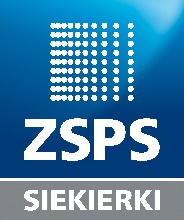 Warszawa, ……………………………. Wymagania w zakresie bezpieczeństwa i higieny pracyWykonawca będzie ponosić wyłączną odpowiedzialność za zapewnienie, aby Prace Serwisowe były wykonywane przez Personel Wykonawcy zgodnie ze wszystkimi mającymi zastosowanie przepisami prawa.Wykonawca zaopatrzy Personel Wykonawcy w wyraźne identyfikatory oraz ubrania odróżniające Personel Wykonawcy w sposób dostateczny od pracowników Zamawiającego.Strony zobowiązują się do współpracy w zakresie bezpieczeństwa i higieny pracy na terenie Obiektu, jak również do zapewnienia bezpieczeństwa i higieny pracy zatrudnionego przez nich personelu jednocześnie wykonującego pracę w tym samym miejscu. Zamawiający zobowiązuje się przygotować Urządzenia do Prac Serwisowych w zakresie BHP i ppoż. zgodnie z Instrukcją Organizacji Bezpiecznej Pracy obowiązującą u Zamawiającego.Personel Wykonawcy jest zobowiązany do odbycia szkolenia z zakresu BHP przed przystąpieniem do realizacji Umowy. Szkolenie będzie zorganizowane przez Zamawiającego w terminie przez niego wyznaczonym. W przypadku zaistnienia na terenie Zakładu Zamawiającego w okresie obowiązywania Umowy takiego zdarzenia, które spowoduje szkodę na osobie, której Wykonawca powierzył wykonanie Prac, w tym w szczególności w związku z wypadkiem przy pracy lub wypadkiem w drodze do pracy, odpowiedzialność odszkodowawczą wobec tej osoby będzie ponosił wyłącznie Wykonawca.Strony umawiają się, że w przypadku, gdy osoba, której Wykonawca powierzył wykonanie Prac, wystąpi z roszczeniem odszkodowawczym wobec Zamawiającego na podstawie stosownych przepisów Kodeksu cywilnego (lub innych) w związku z zaistnieniem zdarzenia, o którym mowa powyżej, Wykonawca na swój koszt zwolni Zamawiającego z wszelkiej odpowiedzialności odszkodowawczej w takim zakresie, w jakim to będzie prawnie możliwe. W przypadku, gdy takie zwolnienie nie będzie możliwe, Wykonawca zwróci Zamawiającemu wszelkie koszty poniesione przez niego w związku z dochodzeniem przez osoby, za pomocą której Wykonawca wykonywał Umowę, odszkodowania od Zamawiającego, w szczególności kwotę równą kwocie zasądzonego lub uzgodnionego odszkodowania, w terminie 30 (słownie: trzydziestu) dni od dnia ugody lub od dnia uprawomocnienia się wyroku w tej sprawie, a także koszty pomocy prawnej świadczonej w powyższym zakresie.